       Ежегодно в Казахстане стало доброй традицией проводить с 1 августа по 30 сентября благотворительную акцию "Дорога в школу". Особое внимание в период акции уделено детям, не посещающих школы, а также оказание помощи из социально-незащищённых слоёв населения по сбору в школу. В мероприятии принимали участие государственные служащие, представители малого и среднего бизнеса города.     Основная цель акции — помочь детям вышеуказанных категорий, а также детям, оставшимся без попечения родителей в период подготовки к началу учебного года и предупреждение неявки детей в школу по социальным причинам.В 2022-2023 учебном году республиканская акция  «Дорога в  школу» проходила под девизом "Дорога в школу- добро без границ».  Также в рамках акции совместно с правоохранительными органами и неправительственными организациями в целях выявления и учета детей, часто пропускающих и не посещающих школу без уважительных причин, проводились 3  рейдовых мероприятий в компьютерных клубах, на рынках, на вокзалах и других местах развлечения.Таким образом, в ходе акции администрация школ, индивидуальные предприниматели  проявили заботу к детям из малообеспеченных семей, также предотвратили их неявки в школу по социальным причинам.По итогам акции  по школе  45  учащимся из социально-незащищенных слоев населения  оказана материальная помощь из  фонда  всеобуча, также 50 учащихся получили  от спонсоров  рюкзаки и школьно-письменные принадлежности. По итогу  проведения акций  всем спонсорам  вручены благодарственные письма отдела образования г.Балхаш  за неравнодушное отношение к проблемам детей.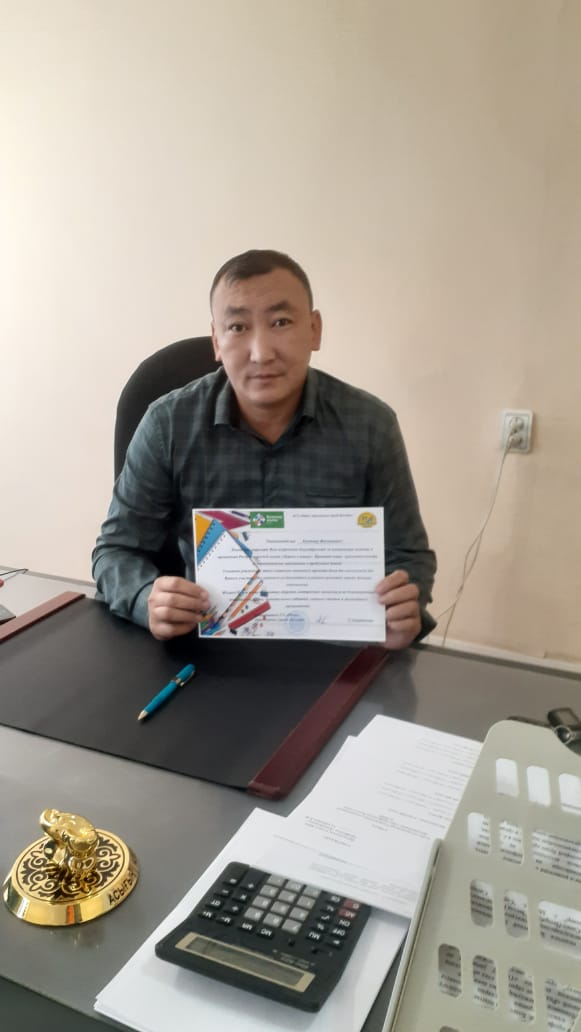 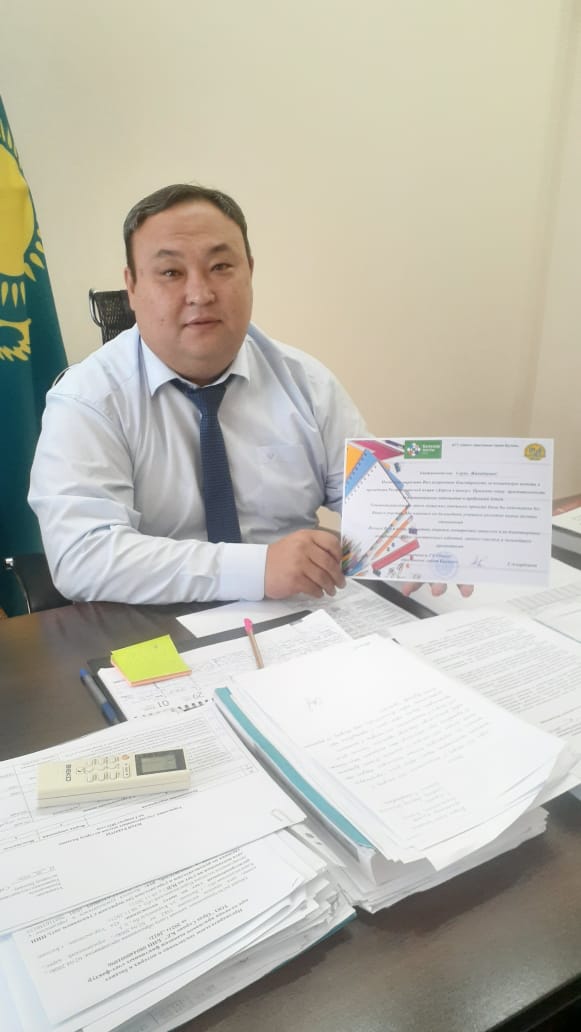 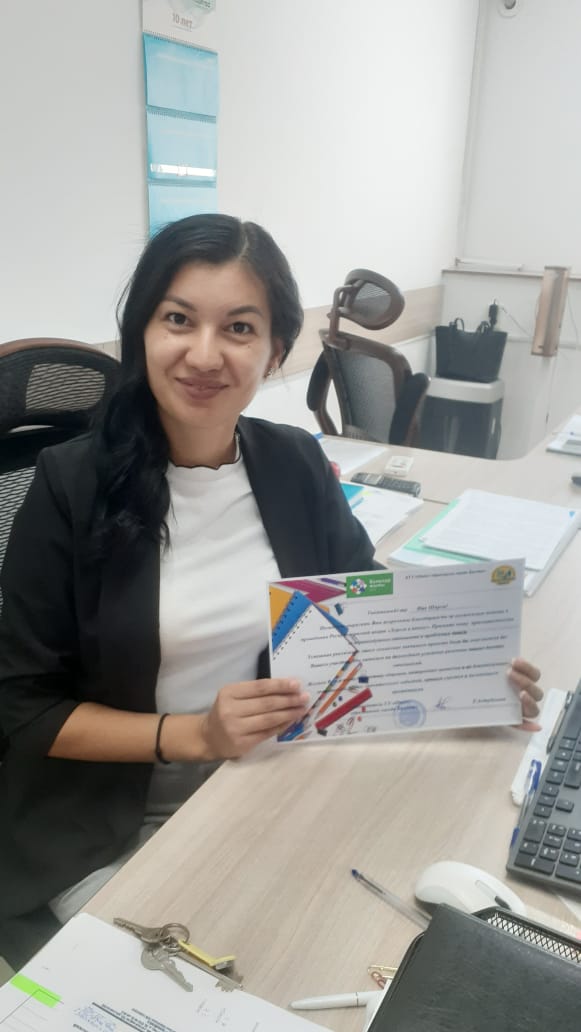 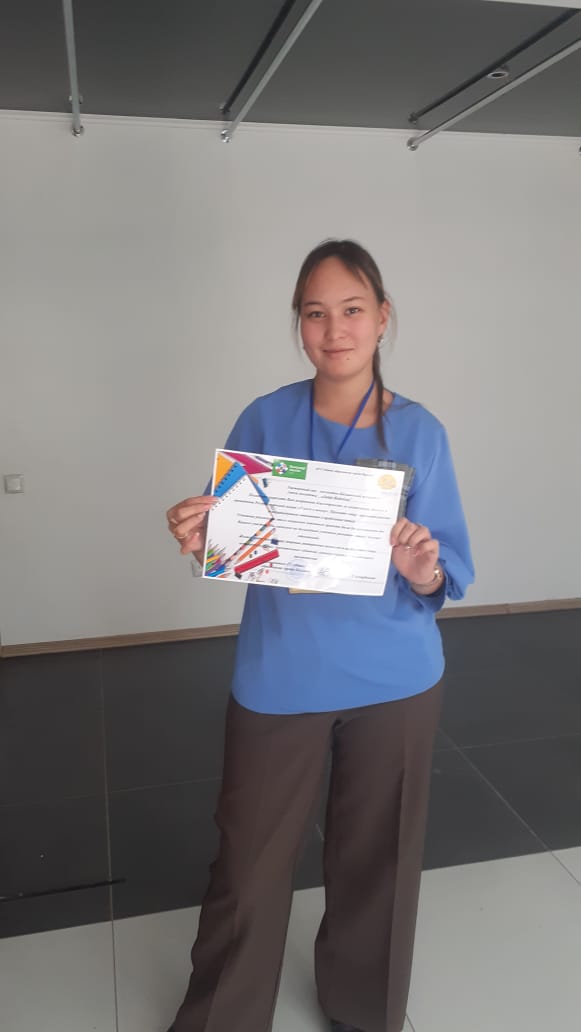 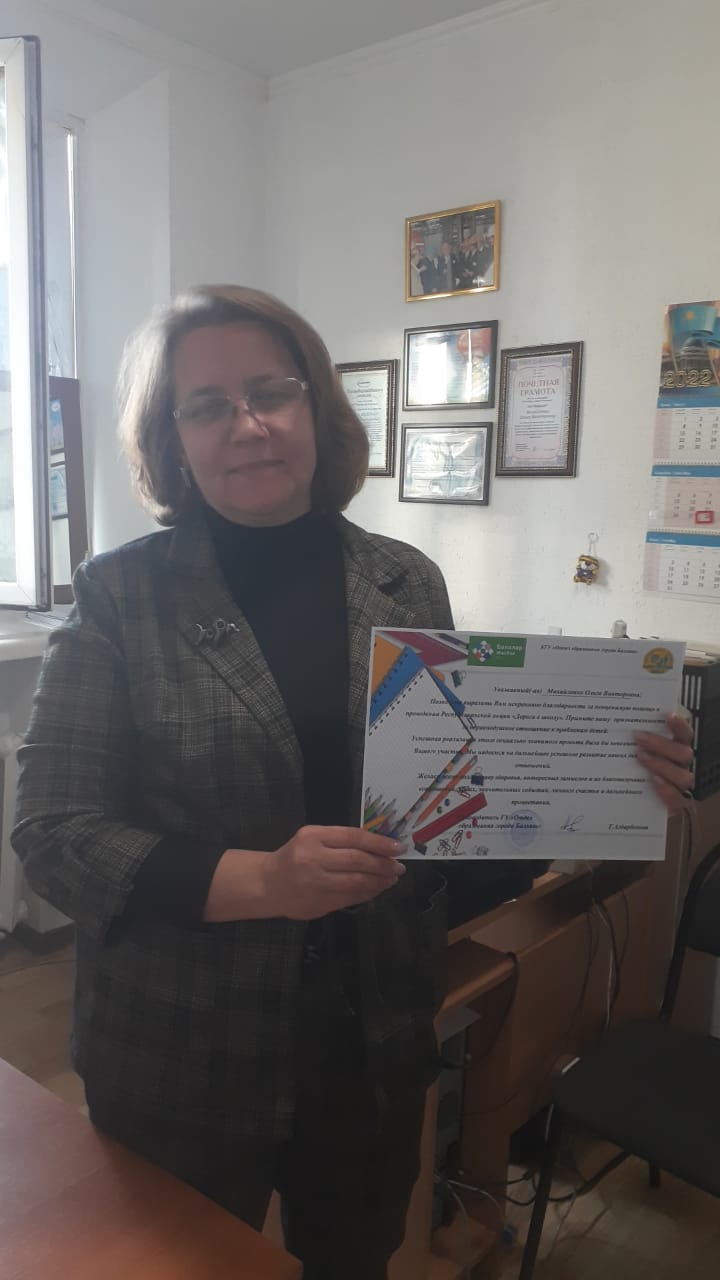 